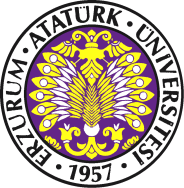 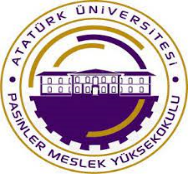 ÜniversiteÜniversiteAtatürk ÜniversitesiAtatürk ÜniversitesiBirimBirimPasinler Meslek Yüksekokulu Pasinler Meslek Yüksekokulu GöreviGöreviÖğretim ÜyesiÖğretim ÜyesiÜst YöneticiÜst YöneticiMÜDÜR, MÜDÜR YARDIMCILARI, BÖLÜM BAŞKANIMÜDÜR, MÜDÜR YARDIMCILARI, BÖLÜM BAŞKANITEMEL GÖREV VE SORUMLULUKLARTEMEL GÖREV VE SORUMLULUKLARTEMEL GÖREV VE SORUMLULUKLARTEMEL GÖREV VE SORUMLULUKLARYükseköğretim Kanunu’nun 4. ve 5. maddelerinde belirtilen amaç ve ilkelere uygun hareket etmek, Ders içeriklerinin hazırlanması ve planlanması çalışmalarına katılmak, Ders programlarının eksiksiz yürütülmesini sağlamak, sınavların programdaki tarih ve saatlerine uygun şekilde yapılmasını sağlamak üzere hazır bulunmak, Öğrenci danışmanlık hizmetlerine katılmak, öğrencilerin bölüm ve çevreye uyum sağlamalarına yardımcı olmak, Müdürlük ve Bölüm başkanlığının öngördüğü toplantılara katılmak, faaliyetlere destek vermek, Sorumlusu olduğu derslik, atölye vb, mekânlarda yapılacak değişiklikler ve onay için bölüm başkanlığından gerekli izinleri zamanında almak, Bilimsel araştırmalar ve yayınlar yapmak,Bilimsel alanda ulusal ve uluslararası kongreler düzenlenmesine destek vermek, Aynı dersi veren öğretim elemanları arasında,  toplantılar yaparak,  derslerde anlatılacak konular ve sorulacak sorular arasında eşitliği sağlamak, Kaynakların verimli, etkin ve ekonomik kullanılmasını sağlamak, Öğrencilerin devam ve başarı durumlarını izlemek, Bölümün eğitim - öğretim faaliyeti, stratejik plan, performans kriterleri gibi her yıl yapılması zorunlu çalışmalarına destek vermek, ERASMUS, FARABİ ve MEVLANA programları ile ilgili çalışmalara katılmak, Özürlü ve yabancı uyruklu öğrencilerin sorunları ile ilgilenmek, Ek ders ödemelerine esas teşkil eden F1 ve F2 formlarını akademisyen giriş sisteminden takip ederek imzalamak,Çalışma odasının kullanılması ve korunması konusunda ilgililere yardımcı olmak, Lisans, yüksek lisans ve doktora programına katılan öğrencilerin devamsızlık ve başarısızlık nedenlerini araştırmak, sonuçlarını Bölüm Başkanına bildirmek, Yıllık akademik faaliyetlerini bir liste halinde Bölüm Başkanına sunmak, Yüksekokulun etik kurallarına uymak, iç kontrol faaliyetlerini desteklemek, Hassas görevleri bulunduğunu bilmek ve buna göre hareket etmek.Yükseköğretim Kanunu’nun 4. ve 5. maddelerinde belirtilen amaç ve ilkelere uygun hareket etmek, Ders içeriklerinin hazırlanması ve planlanması çalışmalarına katılmak, Ders programlarının eksiksiz yürütülmesini sağlamak, sınavların programdaki tarih ve saatlerine uygun şekilde yapılmasını sağlamak üzere hazır bulunmak, Öğrenci danışmanlık hizmetlerine katılmak, öğrencilerin bölüm ve çevreye uyum sağlamalarına yardımcı olmak, Müdürlük ve Bölüm başkanlığının öngördüğü toplantılara katılmak, faaliyetlere destek vermek, Sorumlusu olduğu derslik, atölye vb, mekânlarda yapılacak değişiklikler ve onay için bölüm başkanlığından gerekli izinleri zamanında almak, Bilimsel araştırmalar ve yayınlar yapmak,Bilimsel alanda ulusal ve uluslararası kongreler düzenlenmesine destek vermek, Aynı dersi veren öğretim elemanları arasında,  toplantılar yaparak,  derslerde anlatılacak konular ve sorulacak sorular arasında eşitliği sağlamak, Kaynakların verimli, etkin ve ekonomik kullanılmasını sağlamak, Öğrencilerin devam ve başarı durumlarını izlemek, Bölümün eğitim - öğretim faaliyeti, stratejik plan, performans kriterleri gibi her yıl yapılması zorunlu çalışmalarına destek vermek, ERASMUS, FARABİ ve MEVLANA programları ile ilgili çalışmalara katılmak, Özürlü ve yabancı uyruklu öğrencilerin sorunları ile ilgilenmek, Ek ders ödemelerine esas teşkil eden F1 ve F2 formlarını akademisyen giriş sisteminden takip ederek imzalamak,Çalışma odasının kullanılması ve korunması konusunda ilgililere yardımcı olmak, Lisans, yüksek lisans ve doktora programına katılan öğrencilerin devamsızlık ve başarısızlık nedenlerini araştırmak, sonuçlarını Bölüm Başkanına bildirmek, Yıllık akademik faaliyetlerini bir liste halinde Bölüm Başkanına sunmak, Yüksekokulun etik kurallarına uymak, iç kontrol faaliyetlerini desteklemek, Hassas görevleri bulunduğunu bilmek ve buna göre hareket etmek.Yükseköğretim Kanunu’nun 4. ve 5. maddelerinde belirtilen amaç ve ilkelere uygun hareket etmek, Ders içeriklerinin hazırlanması ve planlanması çalışmalarına katılmak, Ders programlarının eksiksiz yürütülmesini sağlamak, sınavların programdaki tarih ve saatlerine uygun şekilde yapılmasını sağlamak üzere hazır bulunmak, Öğrenci danışmanlık hizmetlerine katılmak, öğrencilerin bölüm ve çevreye uyum sağlamalarına yardımcı olmak, Müdürlük ve Bölüm başkanlığının öngördüğü toplantılara katılmak, faaliyetlere destek vermek, Sorumlusu olduğu derslik, atölye vb, mekânlarda yapılacak değişiklikler ve onay için bölüm başkanlığından gerekli izinleri zamanında almak, Bilimsel araştırmalar ve yayınlar yapmak,Bilimsel alanda ulusal ve uluslararası kongreler düzenlenmesine destek vermek, Aynı dersi veren öğretim elemanları arasında,  toplantılar yaparak,  derslerde anlatılacak konular ve sorulacak sorular arasında eşitliği sağlamak, Kaynakların verimli, etkin ve ekonomik kullanılmasını sağlamak, Öğrencilerin devam ve başarı durumlarını izlemek, Bölümün eğitim - öğretim faaliyeti, stratejik plan, performans kriterleri gibi her yıl yapılması zorunlu çalışmalarına destek vermek, ERASMUS, FARABİ ve MEVLANA programları ile ilgili çalışmalara katılmak, Özürlü ve yabancı uyruklu öğrencilerin sorunları ile ilgilenmek, Ek ders ödemelerine esas teşkil eden F1 ve F2 formlarını akademisyen giriş sisteminden takip ederek imzalamak,Çalışma odasının kullanılması ve korunması konusunda ilgililere yardımcı olmak, Lisans, yüksek lisans ve doktora programına katılan öğrencilerin devamsızlık ve başarısızlık nedenlerini araştırmak, sonuçlarını Bölüm Başkanına bildirmek, Yıllık akademik faaliyetlerini bir liste halinde Bölüm Başkanına sunmak, Yüksekokulun etik kurallarına uymak, iç kontrol faaliyetlerini desteklemek, Hassas görevleri bulunduğunu bilmek ve buna göre hareket etmek.Yükseköğretim Kanunu’nun 4. ve 5. maddelerinde belirtilen amaç ve ilkelere uygun hareket etmek, Ders içeriklerinin hazırlanması ve planlanması çalışmalarına katılmak, Ders programlarının eksiksiz yürütülmesini sağlamak, sınavların programdaki tarih ve saatlerine uygun şekilde yapılmasını sağlamak üzere hazır bulunmak, Öğrenci danışmanlık hizmetlerine katılmak, öğrencilerin bölüm ve çevreye uyum sağlamalarına yardımcı olmak, Müdürlük ve Bölüm başkanlığının öngördüğü toplantılara katılmak, faaliyetlere destek vermek, Sorumlusu olduğu derslik, atölye vb, mekânlarda yapılacak değişiklikler ve onay için bölüm başkanlığından gerekli izinleri zamanında almak, Bilimsel araştırmalar ve yayınlar yapmak,Bilimsel alanda ulusal ve uluslararası kongreler düzenlenmesine destek vermek, Aynı dersi veren öğretim elemanları arasında,  toplantılar yaparak,  derslerde anlatılacak konular ve sorulacak sorular arasında eşitliği sağlamak, Kaynakların verimli, etkin ve ekonomik kullanılmasını sağlamak, Öğrencilerin devam ve başarı durumlarını izlemek, Bölümün eğitim - öğretim faaliyeti, stratejik plan, performans kriterleri gibi her yıl yapılması zorunlu çalışmalarına destek vermek, ERASMUS, FARABİ ve MEVLANA programları ile ilgili çalışmalara katılmak, Özürlü ve yabancı uyruklu öğrencilerin sorunları ile ilgilenmek, Ek ders ödemelerine esas teşkil eden F1 ve F2 formlarını akademisyen giriş sisteminden takip ederek imzalamak,Çalışma odasının kullanılması ve korunması konusunda ilgililere yardımcı olmak, Lisans, yüksek lisans ve doktora programına katılan öğrencilerin devamsızlık ve başarısızlık nedenlerini araştırmak, sonuçlarını Bölüm Başkanına bildirmek, Yıllık akademik faaliyetlerini bir liste halinde Bölüm Başkanına sunmak, Yüksekokulun etik kurallarına uymak, iç kontrol faaliyetlerini desteklemek, Hassas görevleri bulunduğunu bilmek ve buna göre hareket etmek.                                                                                   Dr. Öğr. Üyesi İsmail YILDIZ                                                                      Yüksekokul Müdürü                                                                                   Dr. Öğr. Üyesi İsmail YILDIZ                                                                      Yüksekokul Müdürü                                                                                   Dr. Öğr. Üyesi İsmail YILDIZ                                                                      Yüksekokul Müdürü                                                                                   Dr. Öğr. Üyesi İsmail YILDIZ                                                                      Yüksekokul Müdürü